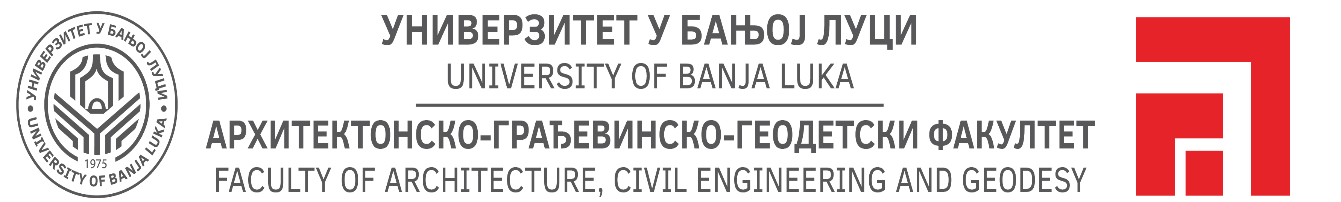 Бања Лука, 18.12.2020. годинеО Г Л А С                                                                                      ЗА ЈАВНУ ОДБРАНУ                                                   ЗАВРШНОГ РАДА ЗА II ЦИКЛУСДана 25.12.2020. године на Архитектонско-грађевинско-геодетском факултету у Бањој Луци одбрани завршног рада за II циклус приступиће кандидат: 	МИЛИЦА ЈАКОВЉЕВИЋ, из Бања Луке, судент МАСТЕР студија студијског програма Архитектура и урбанизам.Завршни рад за II циклус урађен из предмета ЗЕЛЕНИ ПРОСТОРИ ГРАДА И ПЕЈЗАЖАТема: ” ПЕЈЗАЖНИ (РЕ)ДИЗАЈН УЖЕГ УРБАНОГ ЈЕЗГРА БАЊАЛУКЕ: ПОСТИЗАЊЕ ВЕЋЕГ СТЕПЕНА ОЗЕЛЕЊЕНОСТИ ПРИМЈЕНОМ ПРОСТОРНИХ КОМПОЗИЦИОНИХ МОДЕЛА ПЛЕСНИХ ПОКРЕТА „Комисија за преглед, оцјену и одбрану:Доц. др Тања Тркуља,                                                                                   предсједник комисије                                                 Проф. др Љиљана Дошеновић,                                                                           ментор и чланДоц. др Дубравко Алексић,                                                                                  члан комисије                               Јавна одбрана завршног рада уз обавезно поштовање здравствених препорука Института за јавно здравство одржаће се у просторијама Архитектонско-грађевинско-геодетског факултета у Бањој Луци, сала 3, у петак 25.12.2020. године са почетком у 12,00 сати.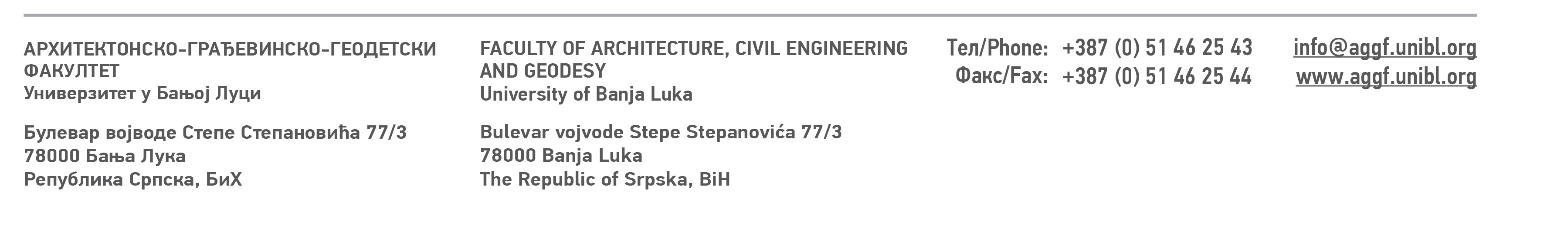 